НАКАЗвід 15 травня 2008 р.	№ 81Про загальний порядок профілактичноїроботи з питань запобіганнявсім видам дитячого травматизму тапорядок обліку нещасних випадків унавчальних закладах м. ХарковаНа виконання ст.ст. 3, 17, 24, 51, 53 Закону України «Про освіту», ст.ст. 5, 22, 38, Закону України «Про загальну середню освіту», Закону України «Про охорону дитинства», постанови Кабінету Міністрів України від 22.03.2001 № 270 «Про затвердження Порядку розслідування та обліку нещасних випадків невиробничого характеру», наказу Державного комітету України з нагляду за охороною праці від 26.01.2005 № 15 «Про затвердження Типового положення про порядок проведення навчання і перевірки знань з питань охорони праці та Переліку робіт з підвищеною небезпекою», наказів Міністерства освіти і науки України від 18.04.2006 № 304 «Про затвердження Положення про порядок проведення навчання і перевірки знань з питань охорони праці в закладах, установах, організаціях, підприємствах, підпорядкованих Міністерству освіти і науки України», від 01.08.2001 № 563 «Про затвердження Положення про організацію роботи з охорони праці учасників навчально-виховного процесу в установах і закладах освіти», від 31.08.2001 № 616 «Про затвердження Положення про порядок розслідування нещасних випадків, що сталися під час навчально-виховного процесу в навчальних закладах», розпорядження Харківської обласної державної адміністрації від 21.04.2006 № 226 «Про запобігання нещасним випадкам з людьми на водних об’єктах області», наказу Головного управління освіти і науки Харківської обласної державної адміністрації від 08.01.2004 № 4 «Про посилення роботи загальноосвітніх навчальних закладів з питань запобігання нещасним випадкам серед учнів та попередження дитячого травматизму», листа Головного управління освіти і науки Харківської обласної державної адміністрації від 15.11.2005 № 4877, наказів управління освіти Харківської міської ради від 24.10.2005 № 127 «Про уточнення порядку повідомлення та обліку нещасних випадків, що сталися у навчальних закладах м. Харкова», забезпечуючи реалізацію державної політики в галузі охорони дитинства, та з метою запобігання випадкам дитячого травматизму і дотримання порядку повідомлення та обліку нещасних випадківНАКАЗУЮ:Головному спеціалісту відділу нормативності і якості освіти управління освіти Харківської міської ради Шепелю В. М.:Надавати узагальнені звіти про нещасні випадки до прокуратури м. Харкова та Головного управління освіти і науки Харківської обласної державної адміністрації.Щоквартально до20 березня20 червня20 вересня20 грудняНачальникам управлінь освіти районних у м. Харкові рад:Призначати відповідального за роботу щодо запобігання всім видам дитячого травматизму.Щорічно до 01 червняПроводити звірку випадків травматизму з головним спеціалістом управління освіти Харківської міської ради за «Журналом реєстрації нещасних випадків, що сталися з вихованцями, учнями, студентами, курсантами, слухачами, аспірантами».Щоквартально до20 березня20 червня20 вересня20 грудняНаправляти до управління освіти Харківської міської ради «Повідомлення про нещасний випадок» (Додаток № 2) про кожний нещасний випадок, який стався з вихованцем, учнем навчального закладу, підписуючи його особисто.Упродовж 3-х дібРеєструвати кожний нещасний випадок, який стався під час навчально-виховного процесу та невиробничого характеру в єдиному районному «Журналі реєстрації нещасних випадків, що сталися з вихованцями, учнями, студентами, курсантами, слухачами, аспірантами».Негайно після отримання повідомлення від закладуКористуватися при заповненні звітної документації «Класифікатором подій, що призвели до нещасного випадку невиробничого характеру», (Додаток № 9), «Класифікатором причин нещасного випадку» (Додаток № 10), «Класифікатором місця події» (Додаток № 11).Про нещасний випадок, що трапився під час далеких походів, екскурсій або інших заходів поза територією району (міста):Повідомляти засобами зв’язку до управління освіти Харківської міської ради за тел. 8057-7157334, 8057-7004878, 8057-7004879, 80506361341.НегайноПовідомляти також управління освітою за місцем події.НегайноСкладати письмове повідомлення і направляти до управління освіти Харківської міської ради.Негайно після прибуттядо навчального закладуПовідомляти про нещасні випадки невиробничого характеру управління освіти Харківської міської ради за встановленою формою (Додаток № 2) після отримання письмового повідомлення від лікувально-профілактичних закладів, до яких звернулися або були доставлені потерпілі (травами, отримані внаслідок заподіяних тілесних ушкоджень іншою особою, отруєння, самогубства, опіки, обмороження, утоплення, ураження електричним струмом, блискавкою, травми, отримані внаслідок стихійного лиха, контакту з тваринами тощо).Упродовж добиСкладати акт за підсумками розслідування нещасного випадку за встановленою формою Н-Н (Додаток № 3) і направляти один примірник до управління освіти Харківської міської ради.Не пізніше 3-х днів з моментузакінчення розслідуванняПовідомляти управління освіти Харківської міської ради про кожний груповий нещасний випадок, а також нещасний випадок із смертельним наслідком за тел. 8057-7157334, 8057-7004878, 8057-7004879, 80506361341 (Додаток № 2), (Додаток № 1).НегайноОрганізовувати роботу комісії зі спеціального розслідування, яка складає акт спеціального розслідування (Додаток № 8).Упродовж 10 днівРозглядати матеріали спеціального розслідування нещасного випадку і видати наказ про вжиття запропонованих комісією із спеціального розслідування заходів щодо запобігання подібним випадкам.У 5-тиденний термін після закінченняспеціального розслідуванняПритягати до відповідальності осіб, які допустили порушення законодавчих та нормативних актів з охорони праці, вимог безпеки проведення навчально-виховного процесу.Направляти до управління освіти Харківської міської ради копії актів спеціального розслідування та накази керівників навчальних закладів за результатами нещасного випадку.У 5-тиденний термін після закінченняспеціального розслідуванняАналізувати стан роботи із запобігання всім видам дитячого травматизму за підсумками півріччя і навчального року на апаратних нарадах і нарадах директорів.До 15 грудня.До 15 червня.Надавати узагальнені звіти про нещасні випадки до управління освіти Харківської міської ради (Додаток № 5, Додаток № 6).Щоквартально до15 березня15 червня15 вересня15 грудняКерівникам закладів освіти усіх типів і форм власності:Призначати відповідального за роботу щодо запобігання всім видам дитячого травматизму.Щорічно до початкунавчального рокуПроводити звірку випадків зі спеціалістами управлінь освіти районних у м. Харкові рад за «Журналами реєстрації нещасних випадків, що сталися з вихованцями, учнями, студентами, курсантами, слухачами, аспірантами».Щоквартально до20 березня20 червня20 вересня20 грудняНаправляти до управління освіти районної у м. Харкові ради «Повідомлення про нещасний випадок» (Додаток № 2), який стався з вихованцем, учнем навчально-виховного закладу, підписуючи його особисто.Не пізніше 3-х дібРеєструвати кожний нещасний випадок, який стався під час навчально-виховного процесу та невиробничого характеру в єдиному шкільному «Журналі реєстрації нещасних випадків, що сталися з вихованцями, учнями, студентами, курсантами, слухачами, аспірантами».Негайно після отримання повідомлення від учителяКористуватися при заповненні звітної документації «Класифікатором подій, що призвели до нещасного випадку невиробничого характеру», (Додаток № 9), «Класифікатором причин нещасного випадку» (Додаток № 10), «Класифікатором місця події» (Додаток № 11).Про нещасний випадок, що трапився під час далеких походів, екскурсій або інших заходів поза територією району (міста):Повідомляти управління освіти районної у м. Харкові ради, якому підпорядкований навчальний заклад, та орган управління освітою за місцем події.НегайноСкладати письмове повідомлення і направляти його до управління освіти районної у м. Харкові ради.Негайно після прибуттядо навчального закладуПовідомляти управління освіти районної у м. Харкові ради про нещасні випадки невиробничого характеру за встановленою формою (Додаток № 2) після отримання письмового повідомлення від лікувально-профілактичних закладів, до яких звернулися або були доставлені потерпілі (травами, отримані внаслідок заподіяних тілесних ушкоджень іншою особою, отруєння, самогубства, опіки, обмороження, утоплення, ураження електричним струмом, блискавкою, травми, отримані внаслідок стихійного лиха, контакту з тваринами тощо).Упродовж добиПриймати рішення щодо утворення комісії з розслідування нещасного випадку (за винятком нещасних випадків із смертельним наслідком).Упродовж доби з часу надходження відлікувально-профілактичного закладуповідомлення про нещасний випадокСкладати акт за підсумками розслідування нещасного випадку за встановленою формою Н-Н (Додаток № 3) у п’яти примірниках і направляти по одному примірнику:потерпілому або особі, яка представляє його інтереси;до підрозділу, де стався нещасний випадок;начальнику служби охорони праці або особі, на яку покладено ці обов’язки (відповідальному);до архіву навчального закладу;до районного управління освіти.Не пізніше трьох днівз моменту закінчення розслідуванняНаправляти до управління освіти Харківської міської ради та управління освіти районної у м. Харкові ради «Повідомлення про наслідки нещасного випадку» (Додаток № 4).Після закінчення строку лікування потерпілого (потерпілих).Повідомляти управління освіти районної у м. Харкові ради про кожний груповий нещасний випадок, а також нещасний випадок із смертельним наслідком.НегайноОрганізувати роботу комісії зі спеціального розслідування, яка складає акт спеціального розслідування (Додаток № 8).Упродовж 10 днівРозглянути матеріали спеціального розслідування нещасного випадку і видати наказ про вжиття запропонованих комісією із спеціального розслідування заходів щодо запобігання подібним випадкам.У 5-тиденний термін після закінченняспеціального розслідуванняПорушувати клопотання про притягнення до відповідальності осіб, які допустили порушення законодавчих та нормативних актів з охорони праці, вимог безпеки проведення навчально-виховного процесу.Направляти до районного управління освіти копії актів спеціального розслідування та накази за результатами нещасного випадку.Не пізніше 5-ти днів після закінченняспеціального розслідуванняПроаналізувати стан роботи із запобігання всім випадкам дитячого травматизму за підсумками півріччя і навчального року на нарадах при директорові, педрадах, раді закладу, батьківських зборах.До 10 грудня 2006 р.До 10 червня 2007 р.Надавати узагальнені звіти про нещасні випадки до районного управління освіти (Додаток № 5).Щоквартально до10 березня10 червня10 вересня10 грудняПроводити інструктажі з питань охорони праці (Додаток № 7):Вступний інструктаж:з учнями, які прибули на підприємство для проходження трудового або професійного навчання;з екскурсантами у разі екскурсії на підприємство. Запис про проведення вступного інструктажу робиться в «Журналі реєстрації вступного інструктажу з питань охорони праці».з учнями під час трудового і професійного навчання в навчальних закладах. Запис про проведення вступного інструктажу робиться на окремій сторінці журналу обліку навчальних (навчально-виробничих) занять.Первинний інструктаж з учнями:до початку трудового або професійного навчання. Запис про проведення первинного інструктажу робиться в «Журналі реєстрації інструктажів з питань охорони праці на робочому місці»;на робочому місці в кожному кабінеті, лабораторії, майстерні, де проводиться трудове або професійне навчання. Запис про проведення первинного інструктажу робиться в «Журналі реєстрації інструктажів з питань охорони праці на робочому місці».перед виконанням кожного навчального завдання, пов’язаного з використанням різних механізмів, інструментів, матеріалів тощо. Запис про проведення первинного інструктажу робиться на сторінці про запис теми уроку, навчального заняття тощо у журналі обліку навчальних (навчально-виробничих) занять.Позаплановий інструктаж з вихованцями, учнями:проводиться під час проведення трудового і професійного навчання при порушеннях ними вимог нормативно-правових актів з охорони праці, що можуть призвести або призвели до травм, аварій, пожеж тощо.запис про проведення позапланового інструктажу робиться в «Журналі реєстрації інструктажів з питань охорони праці на робочому місці».Проводити інструктажі з безпеки життєдіяльності (Додаток № 7):Вступний інструктаж з вихованцями та учнями:перед початком навчальних занять;Один раз на рікпри зарахуванні або оформленні до закладу освіти;запис про проведення вступного інструктажу з безпеки життєдіяльності робиться на окремій сторінці журналу обліку навчальних занять «Реєстрація вступного інструктажу з безпеки життєдіяльності для вихованців, учнів».Первинний інструктаж з вихованцями, учнями, а також батьками, які беруть участь у позанавчальних заходах:на початку заняття у кожному кабінеті, лабораторії, майстерні, спортзалі тощо;наприкінці навчального року перед початком канікул;за межами закладу освіти, де навчально-виховний процес пов’язаний з використанням небезпечних або шкідливих для здоров’я факторів;перед виконанням кожного завдання, пов’язаного з використанням різних матеріалів, інструментів, приладів, на початку уроку, заняття, лабораторної, практичної роботи тощо.запис про проведення первинного інструктажу робиться в окремому «Журналі реєстрації первинного, позапланового, цільового інструктажів вихованців, учнів, студентів, курсантів, слухачів з безпеки життєдіяльності».запис про проведення первинного інструктажу, який проводиться перед початком кожного практичного заняття (практичної, лабораторної роботи тощо), робиться в журналі обліку навчальних занять, виробничого навчання на сторінці предмета в розділі про запис змісту уроку, заняття.Позаплановий інструктаж з вихованцями, учнями:у разі порушення ними вимог нормативно-правових актів з охорони праці, що може призвести чи призвело до травм, аварій, пожеж тощо;при зміні умов виконання навчальних завдань (лабораторних робіт, виробничої практики, професійної підготовки тощо);у разі нещасних випадків за межами закладу освіти;запис про проведення позапланового інструктажу робиться в «Журналі реєстрації первинного, позапланового, цільового інструктажів вихованців, учнів, студентів, курсантів, слухачів з безпеки життєдіяльності».Цільовий інструктаж з вихованцями, учнями:у разі організації позанавчальних заходів (олімпіади, турніри з предметів, екскурсії, туристичні походи, спортивні змагання тощо);під час проведення громадських, позанавчальних робіт (прибирання територій, приміщень, науково-дослідна робота на навчально-дослідній ділянці тощо);запис про проведення цільового інструктажу робиться в «Журналі реєстрації первинного, позапланового, цільового інструктажів вихованців, учнів, студентів, курсантів, слухачів з безпеки життєдіяльності».Сторінки журналу реєстрації інструктажів повинні бути пронумеровані, журнали прошнуровані і скріплені печаткою.Вивішувати в доступних для батьківської та учнівської громадськості місцях «Маршрути безпечного руху до школи» погоджені з районним управлінням МВС.До 1 вересня.Проводити перегляд інструкцій про охорону праці, планів евакуації із закладу тощо.Не рідше одного разу на 5 роківНе допускати до проведення навчальних занять або робіт учасників навчально-виховного процесу без передбаченого спецодягу, спецвзуття та інших засобів індивідуального захисту.Контроль за виконанням даного наказу покласти на заступника начальника управління освіти – начальника відділу нормативності і якості освіти Гущо О.А.Начальник управління освіти	О. І. ДеменкоШепель В. М., 7157334Оригінал підписано!Додаток № 1до наказу УОвід 15.05.2008 № 81Повідомленняпро груповий нещасний випадок,або нещасний випадок із смертельним наслідкомНачальнику управління освітиДепартаменту з гуманітарних питаньХарківської міської радиДеменко О.І.Шановна Ольго Іванівно!Управління освіти ___________ районної у м. Харкові ради повідомляє, що __.__.20__ близько/о __:__ стався нещасний випадок/груповий нещасний випадок в урочний/позаурочний час. Унаслідок _____ події ________ загинув/постраждали учень/учні _-_ класу ____повна назва закладу___ _П.І.Б. загиблого/потерпілих, __.__.____ р.н.Стислий опис обставин події.Сім’я загиблого/потерпілих мешкає за адресою: вул. _______, ___, кв. ___, є благополучною/неблагополучною, на обліку в службі у справах дітей перебуває/ не перебуває. Мати – __П.І.Б.__ – місце роботи. Батько – __П.І.Б.__ – місце роботи.Додаткова інформація буде отримана після проведення слідства.Начальник управління освіти	___________Виконавець, т.________Додаток № 2до наказу УОвід 15.05.2008 № 81Додаток 4до п.4.3 Положення про порядокрозслідування нещасних випадків, щосталися під час навчально-виховногопроцесу в навчальних закладах____________________________________(найменування органу управління освітою,________________________________________куди надсилається повідомлення, його адреса)Повідомлення про нещасний випадок(урочний/ позаурочний час)Дата і час, коли стався нещасний випадок _________________________________________Найменування навчального закладу, його засновник(власник) ____________________________________________________________________________________________________________________________________Місце, де стався нещасний випадок (аудиторія, лабораторія, клас, майстерня, підприємство, позашкільний навчальний заклад, місце проведення заходу тощо) і його коротка характеристика________________________________________________________________________________________________________________________________________________________________________________________________________________________________________________________________________Дані про потерпілого (потерпілих): прізвище, ім’я, по батькові, рік народження, клас (група)____________________________________________________________________________________________________________________________________У разі групових нещасних випадків - характер травм у потерпілих__________________________________________________________________Обставини і можливі причини нещасного випадку____________________________________________________________________________________________________________________________________Дата, час передачі інформації та прізвище особи, яка передала її____________________________________________________________________________________________________________________________________Додаток № 3до наказу УОвід 15.05.2008 № 81Додаток 1до п.2.4 Положення про порядокрозслідування нещасних випадків, щосталися під час навчально-виховногопроцесу в навчальних закладахФорма Н-НЗАТВЕРДЖУЮ_____________________________(посада керівника закладу освіти)_____________________________(підпис, ініціали, прізвище)«____» _______________ 200__ р. АКТ № _________про нещасний випадок, що стався з вихованцем, учнем, студентом, курсантом, аспірантом навчального закладу (складається у п’яти примірниках)1. Прізвище, ім’я та по батькові потерпілого ____________________________________________________________________________________________________________________________________2. Стать: чоловіча, жіноча (потрібне підкреслити)3. Рік народження ___________________________________________________4. Навчальний заклад, клас, група, де навчається, виховується потерпілий ______________________________________________________________________________________________________________________________________________________________________________________________________5. Підпорядкованість (належність) навчального закладу__Міністерство освіти і науки України, управління освіти Харківської міської ради.(міністерство, інший центральний орган виконавчої влади, орган управління освітою, засновник (власник), якому підпорядкований навчальний заклад)6. Поштовий індекс та адреса навчального закладу____________________________________________________________________________________________________________________________________7. Місце, де стався нещасний випадок__________________________________________________________________8. Прізвище, ім’я та по батькові вихователя, вчителя, викладача, керівника навчального закладу, у класі (групі) якого стався нещасний випадок ____________________________________________________________________________________________________________________________________9. Дата проведення інструктажу, навчання з охорони праці, безпеки життєдіяльності:	інструктаж вступний ___________________________________	інструктаж первинний __________________________________10. Дата і час нещасного випадку _______________________________						(години, число, місяць, рік)11. Обставини, за яких стався нещасний випадок__________________________________________________________________________________________________________________________________________________________________________________________________________________________________________________________________________________________________________________________________________12. Подія, що призвела до нещасного випадку____________________________________________________________________________________________________________________________________13. Причини нещасного випадку____________________________________________________________________________________________________________________________________14. Наслідки нещасного випадку_________________________________________________________________							(смертельний й не смертельний)15. Перебування потерпілого в стані алкогольного чи наркотичного сп’яніння __________________________________________________________________16. Заходи щодо усунення наслідків нещасного випадку: 17. Особи, які допустили порушення законодавчих та інших нормативних актів з охорони праці _________________________________________________(прізвище, ім’я, по батькові, професія,__________________________________________________________________посада, навчальний заклад; статті, параграфи, пункти порушених ними __________________________________________________________________законодавчих та інших нормативних актів)18. Свідки нещасного випадку_________________________________________					(прізвище, ім’я, по батькові, рік народження)__________________________________________________________________19. Висновки лікувально-профілактичного закладуАкт складено _______________________________________________________						(число, місяць, рік)Голова комісії _______________________________________________________						(підпис, ініціали, прізвище)Члени комісії _______________________________________________________						(підпис, ініціали, прізвище)Додаток № 4до наказу УОвід 15.05.2008 № 81__________________________________________(найменування органу управління освітою, куди__________________________________________(направляється повідомлення, його адреса)Повідомленняпро наслідки нещасного випадку, що стався з потерпілим__________________________________________________________________(прізвище, ім’я та по батькові)який(а) навчається, виховується_______________________________________						(навчальний заклад)__________________________________________________________________(клас, група)за актом форми Н-Н № _____ від «_____» _________________ 20____ Наслідки нещасного випадку (відповідно до п. 19 акта за формою Н-Н).потерпілий одужав, установлена інвалідність І, ІІ, ІІІ групи, помер(потрібне підкреслити)Керівник навчального закладу 		_______________________________							(підпис) 	 (ініціали, прізвище)Додаток № 5до наказу УОвід 15.05.2008 № 81Додаток 6до п.4.15 Положення про порядок розслідування нещасних випадків, що сталися під час навчально-виховного процесу в навчальних закладах, затвердженого наказом Міністерства освіти і науки України від 31.08.2001 № 616Звіт про травматизмпід час навчально-виховного процесу в навчальних закладахуправління освіти __________ районної в м. Харкові радиза __ квартал 200__ рокуКількість вихованців, учнів, студентів,курсантів, слухачів, аспірантів (01)	 - ____Кількість нещасних випадків (02)	 - ____(оформлено актами Н-Н)у тому числі групових (03)	 - ____зі смертельним наслідком (04)	 - ____Кількість навчальних закладів, дані яких містять звіт (06) - __Дата___________			Керівник (власник) навчального закладу(у цифровому форматі)		(органу управління освітою) ________						(підпис) (ініціали, прізвище)Списоктравмованих учнів та вихованцівпід час навчально-виховного процесу в навчальних закладах__________ району,у __ кварталі 200_ рокуНачальник управління освіти ___________районної у м. Харкові ради:Додаток № 6до наказу УОвід 15.05.2008 № 81Додаток 8 до Порядку розслідування та обліку нещасних випадків невиробничого характеру, затвердженого постановою КМУ від 22.03.2001 № 270ЗВІТпро нещасні випадки невиробничого характеруза _______________200 _ р.____________________________________________(найменування органу місцевого самоврядування)Дата___________			Керівник (власник) навчального закладу(у цифровому форматі)		(органу управління освітою) ________						(підпис) (ініціали, прізвище)Списокнещасних випадків невиробничого характеру__________ району,у __ кварталі 200_ рокуНачальник управління освіти ___________районної у м. Харкові ради:Додаток № 7до наказу УОвід 15.05.2008 № 81РЕЄСТРАЦІЯ ВИДІВ ІНСТРУКТАЖІВ У СПЕЦІАЛЬНИХ ЖУРНАЛАХ ЗА НАПРЯМАМИДодаток № 8до наказу УОвід 15.05.2008 № 81Додаток 5до 4.8 Положення про порядок розслідуваннянещасних випадків, що сталися під часнавчально-виховного процесу в навчальнихзакладахАктспеціального розслідування групового нещасного випадкуабо нещасного випадку із смертельним наслідком,що стався «______»_____________ ______ р.о _____________ годині ___________ хвилин_____________________________________________________________________________________________________(повне найменування навчального закладу, його засновник/власник/, найменування органу, до сфери управлінняякого належить навчальний заклад)__________________	________________________(дата складання акта)	(місце складання акта:село, район, місто, область)Комісія, призначена наказом (розпорядженням) від _________№___ ___________________________________________________(найменування органу, яким призначена комісія)у складі:голова комісії_________________________	_______________________(прізвище, ім’я, по батькові)	(посада, місце роботи)члени комісії:_________________________	_______________________(прізвище, ім’я, по батькові)	(посада, місце роботи)провела за період з «____»__________ до «___»_________ ____р.спеціальне розслідування нещасного випадку, який стався_____________________________________________________(указується місце події та кількість потерпілих,_____________________________________________________у тому числі зі смертельним наслідком)1. Відомості про потерпілого (потерпілих)Прізвище, ім’я, по батькові, рік народження, клас, група, навчальний заклад, час проходження навчання, інструктажу, перевірки знань з охорони праці, безпеки життєдіяльності.Якщо розслідується груповий нещасний випадок, то у розділі 1 акта спеціального розслідування зазначаються відомості на кожного потерпілого окремо.2. Обставини нещасного випадкуНещасний випадок стався під час __________________________(захід, що проводився)Описуються всі події, що відбувалися, та роботи, що проводилися до настання нещасного випадку. Зазначається, як проходив навчально-виховний процес, хто керував цим процесом, що сталося з потерпілим. Викладається послідовність подій, наводяться небезпечні і шкідливі фактори, які могли вплинути на потерпілого, описуються дії потерпілого та інших осіб, причетних до нещасного випадку. Зазначається характер травми, ступінь її важкості, попередній діагноз і заходи, вжиті для надання першої допомогипотерпілому.3. Причини нещасного випадкуНаводяться основні технічні та організаційні причини нещасного випадку, уключаючи перевищення гранично допустимих норм небезпечних і шкідливих факторів, якщо вони вплинули на подію (допуск до роботи ненавчених або непроінструктованих осіб, несправність обладнання, машин, механізмів, відсутність керівництва, нагляду за проведенням навчально-виховного процесу).Після кожної причини вказуються, які конкретні вимоги законодавства і нормативних актів про охорону праці, інструкцій з безпечного ведення робіт, посадових інструкцій були порушені (з посиланням на відповідні статті, розділи, пункти).Зазначаються узагальнені результати проведеної перевірки стану охорони праці у закладі.4. Заходи щодо усунення причин нещасного випадкуЗаходи, запропоновані комісією, повинні складатися із:заходів щодо ліквідації наслідків події (у разі потреби);заходів щодо усунення безпосередніх причин травмування і запобігання подібним випадкам у подальшому.Вони можуть бути викладені у вигляді таблиці або перелічені у тексті із зазначенням змісту заходів, термінів їх виконання і посадових осіб, відповідальних за їх реалізацію.5. Висновок комісії щодо осіб, які допустили порушення законодавчих та інших нормативних актів з охорони праці, і запропоновані заходи щодо притягнення їх до відповідальностіУ цьому розділі зазначаються особи, у тому числі й потерпілий, чиї дії або бездіяльність призвели до нещасного випадку. Після викладення змісту порушення зазначаються статті, розділи, пункти законодавчих і нормативних актів з охорони праці, посадових інструкцій, які були порушені. У кінці розділу пропонуються заходи щодо притягнення до відповідальності осіб, з вини яких стався нещасний випадок.Після висновку в акті робиться запис про те, що комісія мала зустрічі з потерпілими або батьками (особами, які представляють їх інтереси), розглянула на місці питання надання соціальної і матеріальної допомоги, роз’яснила їхні права відповідно до чинного законодавства.Голова комісії ___________	____________________(підпис)	(ініціали, прізвище)Члени комісії ___________	____________________(підпис)	(ініціали, прізвище)На окремій сторінці подається перелік матеріалів, що додаються, відповідно до пункту 4.9 Положення.Уся справа (акт спеціального розслідування і матеріали, що додаються) брошурується.Додаток № 9до наказу УОвід 15.05.2008 № 81Додаток 4до Порядку розслідуваннята обліку нещасних випадківневиробничого характеруКЛАСИФІКАТОРподій, що призвели до нещасного випадкуневиробничого характеруПодії, пов’язані з транспортом, у тому числі:вхід, вихід з транспортного засобу (автомобіля, автобуса, поїзда, метрополітену, тролейбуса, канатної дороги тощо)дорожньо-транспортні пригоди, з нихнаїзд або зіткнення транспортних засобів (автомобіля, мото- і велотехніки, засобів міського електротранспорту, поїздів)інші пригоди, пов’язані з дорожньо-будівельною, сільськогосподарською технікою тощоПодії, пов’язані з використанням газу в побутіВипадкові падіння потерпілого, у тому числі:під час пересуванняз висотив колодязі, ями, ємності тощоВипадкова дія механічних сил, у тому числі:падіння, обрушення предметів, матеріалів, породи тощообрушення будівель, споруд та їх елементівДія предметів та деталей, що рухаються, обертаються,розлітаютьсяУраження електричним струмом, у тому числі:у разі доторкання до лінії електропередачі та обірванихпроводіву разі перебування на електропостачальних спорудаху разі користування побутовими електроприладамиВибухи, у тому числі:боєприпасів, вибухових матеріалівВплив екстремальних температур (крім пожеж), що призвів до опіків, теплових ударів чи обмороженьПожежаВипадкові отруєння, у тому числі:продуктами харчування та безалкогольними напоямиалкогольними напояминаркотичними засобами, психотропними речовинами та прекурсорамигрибамиліками та медикаментозними препаратамиіншими хімічними та отруйними речовинамиДія іонізуючого, радіоактивного, електромагнітного випромінюванняСамогубство, самопошкодженняГолодування, виснаженняУтопленняВбивство чи нанесення ушкоджень іншою особоюВикористання або контакт з вогнепальною зброєюКонтакти з тваринами, комахами, отруйними рослинами та іншими представниками фауни і флориТехногенне та стихійне лихо, дія сил природиІншіДодаток № 10до наказу УОвід 15.05.2008 № 81Додаток 5до Порядку розслідуваннята обліку нещасних випадківневиробничого характеруКЛАСИФІКАТОРпричин нещасного випадкуКонструктивні недоліки, недосконалість, недостатня надійність, у тому числі:побутової техніки та приладівтранспортних засобівНезадовільний технічний стан, у тому числі:транспортних засобівпобутової техніки та побутових приладівспоруд, будинків, конструкційдоріг, проїздів, проходів тощоВідсутність або недоліки документації з експлуатації чи користування побутовими приладами, устаткуванням, предметами, речовинами тощоПорушення або недотримання норм і правил безпеки, у тому числі:правил дорожнього рухуправил пожежної безпекивимог безпеки під час експлуатації технічних засобів, устаткування, побутових приладівПорушення або недотримання санітарно-гігієнічних норм і вимог, особистої гігієни, у тому числі:реалізація неякісних, небезпечних та фальсифікованих товарівспоживання неякісних харчових продуктів, напоїв, грибівВідсутність систем сигналізації, оповіщення, вентиляції, захисних пристроїв, огородженьНедостатня інформованість населенняОсобиста необережністьНезадовільний психофізіологічний стан, перебування в стані алкогольного, наркотичного сп’яніння, токсикологічного отруєнняПротиправні дії інших осібІншіДодаток № 11до наказу УОвід 15.05.2008 № 81Додаток 6до Порядку розслідуваннята обліку нещасних випадківневиробничого характеруКЛАСИФІКАТОРмісця подійНавчально-виховний заклад (дитячий садок, школа, інтернат, коледж, інститут тощо)Адміністративний будинок тощоЛікувально-профілактичний заклад або донорський пунктВидовищний або спортивний заклад (кінотеатр, театр, стадіон, плавальний басейн, зоопарк тощо)Місце організованого відпочинку (санаторій, профілакторій, будинок та база відпочинку, атракціон, парк, організований пляж, спортивний та оздоровчий табір, туристична база та база відпочинку тощо)Місце для занять спортом (стадіон, спортивний зал, футбольне поле, ковзанка, кінноспортивна база, спортивний майданчик тощо)Торговельний об’єкт (ринок, магазин) або об’єкт громадського харчування (ресторан, кафе, їдальня тощо)Місце неорганізованого відпочинку та туризму (ліс, річка, неорганізований пляж, гори, печери тощо)Місце проживання (квартира, житловий будинок, дача, домашні та господарські приміщення тощо)Спеціальне місце перебування (гуртожиток, лікарня, госпіталь, дитячий будинок, будинок для престарілих, притулок тощо)Дача, садова та присадибна ділянки, город, гаражДорога, вулиця, тротуар, стежка, сходиТранспортні засоби (автобус, трамвай, метрополітен тощо)Ліфт будинкуІнші місця.УКРАЇНАХАРКІВСЬКА  МІСЬКА РАДАХАРКІВСЬКОЇ ОБЛАСТІВИКОНАВЧИЙ КОМІТЕТДЕПАРТАМЕНТ З ГУМАНІТАРНИХ ПИТАНЬУПРАВЛІННЯ ОСВІТИ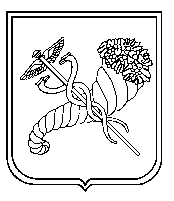 № п/пЗміст заходуТермін виконанняВиконавець (посада, прізвище, ініціали)Відмітка про виконанняДіагноз за довідкою лікувально-профілактичного закладуЗвільнений від навчання (відвідування) у навчальному закладіЧисло днів невідвідування навчального закладуДіагноз за довідкою лікувально-профілактичної установиЗвільнений від навчання (відвідування) у навчальному закладіЧисло днів невідвідування навчального закладу№ рядка з/ п Вид діяльності під час навчально-виховного процесуКількість потерпілих осібКількість потерпілих осібУ тому числіУ тому числіУ тому числіУ тому числіУ тому числіУ тому числі№ рядка з/ п Вид діяльності під час навчально-виховного процесуКількість потерпілих осібКількість потерпілих осібЗагальноосвітні навчальні закладиЗагальноосвітні навчальні закладиПозашкільні навчальні закладиПозашкільні навчальні закладиДошкільні навчальні закладиДошкільні навчальні заклади№ рядка з/ п Вид діяльності під час навчально-виховного процесуУсьогоз них зі смертельним наслідкомУсьогоз них зі смертельним наслідкомУсьогоз них зі смертельним наслідкомУсьогоз них зі смертельним наслідкомАБ1234567805УсьогоУ тому числі під час05.1Навчальних занять (уроків, ігор, лабораторних робіт, лекцій тощо.05.2Виробничої практики05.3Уроків професійного і трудового навчання05.4Перебування (праці) у літніх студентських таборах, трудових об’єднаннях тощо05.5Сільгоспробіт05.6Спортивних занять (змагань, тренувань, загартувань тощо)05.7Екскурсій, походів, експедицій, прогулянок05.8Інших видів діяльності№ п/пдень подіїмісяць подіїрік подіїпрізвище, ім'я, по-батькові потерпілогорік народженнятип закладу освітизаклад освітиклас/ групамісце подіїдіагноз та наслідки нещасного випадкуКодУсі події, у тому числі:Усього нещасних випадківУсього потерпілиху тому числі зі смертельним наслідкомгрупових нещасних випадківгрупових нещасних випадківгрупових нещасних випадківз дітьми віком до 14 роківз дітьми віком до 14 роківз дітьми віком до 14 роківКодУсі події, у тому числі:Усього нещасних випадківУсього потерпілиху тому числі зі смертельним наслідкомусьогоусього потерпілиху тому числі із смертельним наслідкомусього випадківусього потерпілиху тому числі із смертельним наслідком12345678910111000Пов’язані з транспортом1001у тому числі ДТП1100Пов’язані з використанням газу в побуті1200Випадкові падіння потерпілого1300Випадкова дія механічних сил1400Дія предметів та деталей, що рухаються, обертаються, розлітаються1500Ураження електричним струмом1600Вибухи1700Вплив екстремальних температур (крім пожеж)1800Пожежа1900Випадкові отруєння, у тому числі:1901продуктами харчування та безалкогольними напоями1902алкогольними напоями1903наркотичними засобами, психотропними речовинами та прекурсорами2000Дія випромінювань2100Самогубство, самопошкодження2200Голодування, виснаження2300Утоплення2400Вбивство чи нанесення ушкоджень іншою особою2500Використання або контакт з вогнепальною зброєю2600Контакти з представниками флори і фауни2700Техногенне та стихійне лихо, дія сил природи2800Інші№ п/пдень подіїмісяць подіїрік подіїпрізвище, ім'я, по-батькові потерпілогорік народженнятип закладу освітизаклад освітиклас/ групамісце подіїдіагноз та наслідки нещасного випадкуЖурналВид інструктажу за характером і часом проведенняНапрямЖурнал реєстрації вступного інструктажу з питань охорони праціНа окремій сторінці журналу обліку навчальних (навчально-виробничих) занятьвступний інструктажз питань охорони праціЖурнал реєстрації інструктажів з питань охорони праці на робочому місціНа сторінці про запис теми уроку, навчального заняття тощо у журналі обліку навчальних (навчально-виробничих) занятьпервинний інструктажз питань охорони праціЖурнал реєстрації інструктажів з питань охорони праці на робочому місціпозаплановий інструктажз питань охорони праціОкрема сторінка журналу обліку навчальних занять «Реєстрація вступного інструктажу з безпеки життєдіяльності для вихованців, учнів»вступний інструктажз безпеки життєдіяльностіЖурнал реєстрації первинного, позапланового, цільового інструктажів вихованців, учнів, студентів, курсантів, слухачів з безпеки життєдіяльностіпервинний інструктажз безпеки життєдіяльностіЖурнал обліку навчальних занять, виробничого навчання на сторінці предмета в розділі про запис змісту уроку, заняттяпервинний інструктаж, який проводиться перед початком кожного практичного заняттяз безпеки життєдіяльностіЖурнал реєстрації первинного, позапланового, цільового інструктажів вихованців, учнів, студентів, курсантів, слухачів з безпеки життєдіяльностіпозаплановий інструктажз безпеки життєдіяльностіЖурнал реєстрації первинного, позапланового, цільового інструктажів вихованців, учнів, студентів, курсантів, слухачів з безпеки життєдіяльностіцільовий інструктажз безпеки життєдіяльності